Supplementary MaterialSupplementary Figures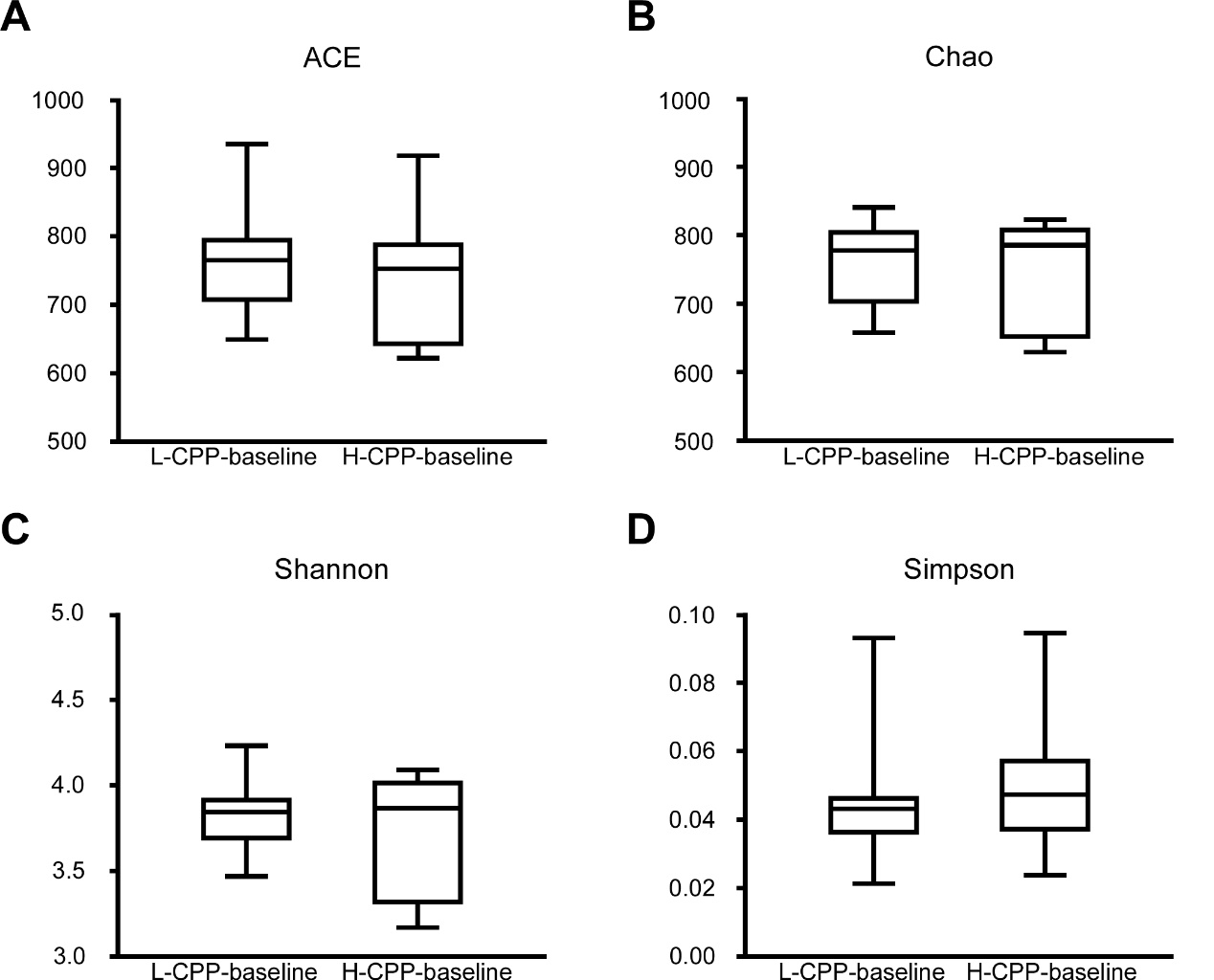 Figure S1: Comparison of the community alpha diversity between L-CPP-baseline and H-CPP-baseline. Alpha diversity was measured by ACE (A), Chao (B), Shannon (C) and Simpson (D). A Mann-Whitney test was used to analyze the  data. A student’s t test was used for the data with Gaussian distribution. The central line shown in each box plot indicates the median of data. Whiskers extend to cover the whole range of values. Statistical significance was accepted at p<0.05.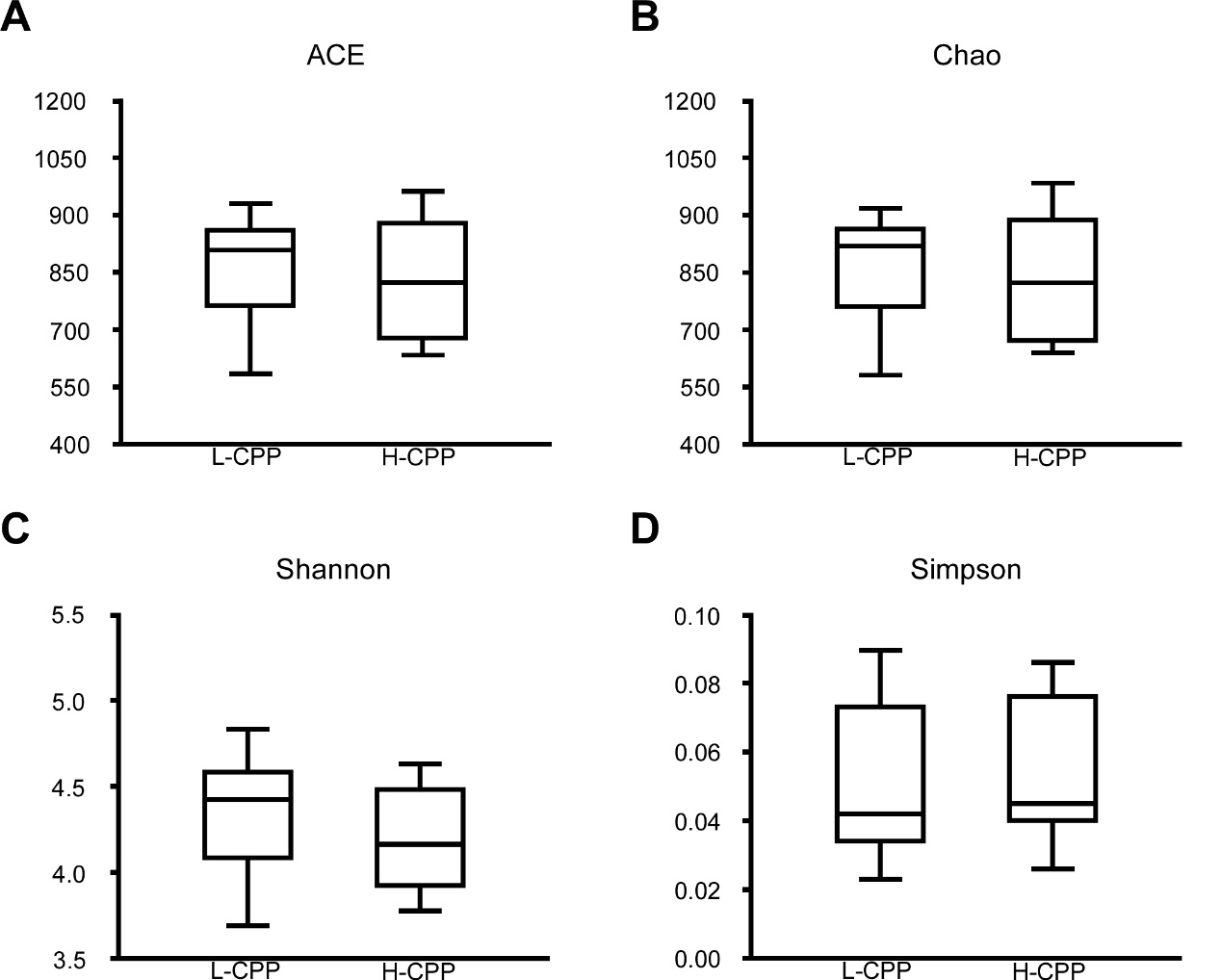 Figure S2: Comparison of the community alpha diversity between L-CPP and H-CPP. Alpha diversity was measured by ACE (A), Chao (B), Shannon (C) and Simpson (D). A Mann-Whitney test was used to analyze the data. A student’s t test was used for the data with Gaussian distribution. The central line shown in each box plot indicates the median of data. Whiskers extend to cover the whole range of values. Statistical significance was accepted at p<0.05.Supplementary TablesTable S1: Gut microbiota analyzed at family and genus levelsTable S2: Comparison of the gut microbial composition among the baseline and post-treatment for the morphine and saline group at the genus levelA Mann-Whitney test and Wilcoxon signed rank test were used to analyzed the data. Student’s t test was used for data with Gaussian distribution. Values were expressed as p values. Statistical significance was accepted at p<0.05.Table S3: Comparison of the gut microbiome composition among the baseline and post-treatment for the morphine and saline group at the family levelMann-Whitney test and Wilcoxon signed rank test were used to analyzed the data. Student’s t test was used for data with Gaussian distribution. Values were expressed as p values. Statistical significance was accepted at p<0.05. Table S4: Comparison of the gut microbial H-CPP and L-CPP group after the morphine-induced CPP training both at the genus and the family levelsA Mann-Whitney test was used to analyze the data. A student’s t test was used for the data with Gaussian distribution. Values were expressed as p values. Statistical significance was accepted at p<0.05.Table S5: Comparison of the within-group differences in the gut microbiome composition for L-CPP and H-CPP groups between the pre- and post-conditioning at the genus levelA Wilcoxon signed rank test was used to analyzed the data. A student’s t test was used for data with Gaussian distribution. Values were expressed as p values. Statistical significance was accepted at p<0.05.Table S6: Comparison of the within-group differences in the gut microbiome composition for L-CPP and H-CPP groups between the pre- and post-conditioning at the family level.A Wilcoxon signed rank test was used to analyzed the data. A student’s t test was used for data with Gaussian distribution. Values were expressed as p values. Statistical significance was accepted at p<0.05.Family AcidaminococcaceaeFamily CorynebacteriaceaeFamily Paenibacillaceae_1Family ActinomycetaceaeFamily DeferribacteraceaeFamily PasteurellaceaeFamily AerococcaceaeFamily DermabacteraceaeFamily Peptococcaceae_1Family AlcaligenaceaeFamily DesulfovibrionaceaeFamily PeptostreptococcaceaeFamily AnaeroplasmataceaeFamily DietziaceaeFamily PhyllobacteriaceaeFamily Bacillaceae_1Family ElusimicrobiaceaeFamily PiscirickettsiaceaeFamily Bacillaceae_2Family EnterobacteriaceaeFamily PlanococcaceaeFamily Bacillales_Incertae_Sedis_XIFamily EnterococcaceaeFamily PorphyromonadaceaeFamily BacteriovoracaceaeFamily ErysipelotrichaceaeFamily PrevotellaceaeFamily BacteroidaceaeFamily ErythrobacteraceaeFamily PromicromonosporaceaeFamily BdellovibrionaceaeFamily EubacteriaceaeFamily PseudomonadaceaeFamily BifidobacteriaceaeFamily FlavobacteriaceaeFamily PuniceicoccaceaeFamily BradymonadaceaeFamily HelicobacteraceaeFamily RhodobacteraceaeFamily BradyrhizobiaceaeFamily HyphomicrobiaceaeFamily RhodospirillaceaeFamily BrevibacteriaceaeFamily IdiomarinaceaeFamily RikenellaceaeFamily BrucellaceaeFamily LachnospiraceaeFamily RuminococcaceaeFamily BurkholderiaceaeFamily LactobacillaceaeFamily SphingobacteriaceaeFamily CarnobacteriaceaeFamily MethanobacteriaceaeFamily SpirochaetaceaeFamily CatabacteriaceaeFamily MethanomassiliicoccaceaeFamily StaphylococcaceaeFamily CaulobacteraceaeFamily MicrobacteriaceaeFamily StreptococcaceaeFamily ChloroplastFamily MicrococcaceaeFamily SutterellaceaeFamily ChristensenellaceaeFamily MoraxellaceaeFamily UnassignedFamily Clostridiaceae_1Family MycoplasmataceaeFamily VeillonellaceaeFamily Clostridiales_Incertae_Sedis_XIIIFamily NitrosomonadaceaeFamily VerrucomicrobiaceaeFamily ComamonadaceaeFamily No_RankFamily VictivallaceaeFamily CoriobacteriaceaeFamily NocardiaceaeFamily XanthomonadaceaeGenus AcetanaerobacteriumGenus CoraliomargaritaGenus OchrobactrumGenus AcetatifactorGenus CorynebacteriumGenus OdoribacterGenus AcinetobacterGenus DesulfovibrioGenus OkibacteriumGenus AdlercreutziaGenus DevosiaGenus OligellaGenus AerococcusGenus DietziaGenus OlsenellaGenus AestuariispiraGenus DoreaGenus OscillibacterGenus AkkermansiaGenus EisenbergiellaGenus PaenalcaligenesGenus AlcaligenesGenus ElusimicrobiumGenus PaenibacillusGenus AliidiomarinaGenus EnteractinococcusGenus PaenochrobactrumGenus AlistipesGenus EnterobacterGenus PapillibacterGenus AllobaculumGenus EnterococcusGenus ParabacteroidesGenus AlloprevotellaGenus EnterorhabdusGenus ParacoccusGenus AnaerobacteriumGenus Erysipelotrichaceae_incertae_sedisGenus ParaprevotellaGenus AnaerofilumGenus Escherichia/ShigellaGenus ParasutterellaGenus AnaerofustisGenus EubacteriumGenus PeredibacterGenus AnaeroplasmaGenus FacklamiaGenus PhascolarctobacteriumGenus AnaerorhabdusGenus FlaviflexusGenus PrevotellaGenus AnaerostipesGenus FlavobacteriumGenus ProteusGenus AnaerotruncusGenus FlavonifractorGenus PseudoflavonifractorGenus AnaerovoraxGenus GemellaGenus PseudomonasGenus AquamicrobiumGenus GemmobacterGenus PseudosphingobacteriumGenus ArthrobacterGenus GlobicatellaGenus PsychrobacterGenus AtopostipesGenus GracilibacillusGenus PusillimonasGenus BacillusGenus HelicobacterGenus RalstoniaGenus BacteroidesGenus HoldemaniaGenus RhodococcusGenus BarnesiellaGenus IntestinimonasGenus RikenellaGenus BifidobacteriumGenus JeotgalicoccusGenus RomboutsiaGenus BilophilaGenus KurthiaGenus RoseburiaGenus BlautiaGenus Lachnospiracea_incertae_sedisGenus RothiaGenus BoseaGenus LactobacillusGenus RuminococcusGenus BrachybacteriumGenus LactococcusGenus Ruminococcus2Genus BradymonasGenus LeucobacterGenus Saccharibacteria_genera_incertae_sedisGenus BrevibacteriumGenus LuteimonasGenus SchwartziaGenus BrevundimonasGenus LysinibacillusGenus SolibacillusGenus ButyricicoccusGenus MarvinbryantiaGenus SphingobacteriumGenus ButyricimonasGenus MethanomassiliicoccusGenus SporobacterGenus ButyrivibrioGenus MethanosphaeraGenus SporosarcinaGenus CatabacterGenus MethylophagaGenus StaphylococcusGenus CellulosimicrobiumGenus MicrobacteriumGenus StenotrophomonasGenus CellvibrioGenus MoheibacterGenus StreptococcusGenus ChristensenellaGenus MorganellaGenus StreptophytaGenus Clostridium_IVGenus MucispirillumGenus SubdoligranulumGenus Clostridium_XlVaGenus MurimonasGenus ThiopseudomonasGenus Clostridium_XlVbGenus MycoplasmaGenus TuricibacterGenus Clostridium_XVIIIGenus MyroidesGenus UnassignedGenus CollinsellaGenus NitrosomonasGenus VagococcusGenus ComamonasGenus No_RankGenus VampirovibrioGenus CoprobacillusGenus NosocomiicoccusGenus VictivallisGenus CoprococcusGenus OceanobacillusGenus-taxonSaline-baseline VS SalineMorphine-baseline VS MorphineSaline VS Morphine Acetatifactor0.0281 Adlercreutzia0.0004<0.0001 Alistipes0.0032<0.0001 Allobaculum0.0002 Alloprevotella0.0002 Anaerofustis<0.0001 Anaerorhabdus0.03130.0002 Anaerovorax0.00840.0009 Bacteroides0.002 Barnesiella<0.0001 Bilophila0.02880.00310.0287 Blautia0.0002 Butyricicoccus0.034 Butyricimonas0.01560.0012 Butyrivibrio0.0094 Catabacter0.0141<0.0001 Clostridium_XlVa0.01250.0117 Clostridium_XVIII0.03130.0004 Collinsella<0.00010.0045 Coprobacillus0.01560.0019 Corynebacterium0.0156<0.0001 Desulfovibrio0.0156<0.0001 Enterorhabdus0.0057 Eisenbergiella0.0116 Escherichia/Shigella0.00050.0351 Flavonifractor0.0402 Helicobacter0.011 Intestinimonas0.0312 Jeotgalicoccus0.01560.0402<0.0001 Lactococcus0.0454 Marvinbryantia0.03130.034 Mucispirillum0.01560.0022 Oscillibacter0.0313 Parasutterella0.03130.0061 Rikenella0.0176 Romboutsia0.0014 Roseburia0.0104 Rothia0.01560.021 Sporobacter0.0025 Staphylococcus0.0401 Streptococcus0.01560.0448 Streptophyta0.0067Family-taxonSaline-baseline VS SalineMorphine-baseline VS MorphineSaline VS Morphine Bacteroidaceae0.0024 Catabacteriaceae0.0141<0.0001 Chloroplast0.0067 Clostridiales_Incertae_Sedis_XIII0.00840.0008 Coriobacteriaceae0.01810.0004 Corynebacteriaceae0.0156<0.0001 Deferribacteraceae0.01560.0022 Desulfovibrionaceae0.00930.0008 Enterobacteriaceae0.00050.0309 Enterococcaceae0.0325 Erysipelotrichaceae0.01560.0281 Helicobacteraceae0.011 Lachnospiraceae0.001 Microbacteriaceae0.02430.0025 Micrococcaceae0.00850.0001 No_Rank0.0402 Pasteurellaceae<0.00010.002 Peptococcaceae_10.01560.0034 Peptostreptococcaceae0.0014 Puniceicoccaceae0.0002 Rikenellaceae0.0156<0.0001 Spirochaetaceae0.01560.0006 Staphylococcaceae0.0035 Streptococcaceae0.01560.0201 Sutterellaceae0.03130.0061TaxonL-CPP VS H-CPP Family Lachnospiraceae0.008 Family Ruminococcaceae0.0066 Family Porphyromonadaceae0.0023 Family Peptostreptococcaceae0.01 Family Spirochaetaceae0.0252 Family Veillonellaceae0.0236 Family Catabacteriaceae0.0087 Family Elusimicrobiaceae0.0196 Family Christensenellaceae0.0474 Genus Alloprevotella0.0384 Genus Romboutsia0.01 Genus Clostridium_IV0.0387 Genus Roseburia0.0036 Genus Schwartzia0.0236 Genus Catabacter0.0087 Genus Elusimicrobium0.0196 Genus Dorea 0.0423 Genus Christensenella0.0471 Genus Anaerofilum0.0185Genus-taxonL-CPP-baseline VS L-CPPH-CPP-baseline VS H-CPPButyricicoccus0.0244Rikenella0.0093Clostridium_XVIII0.002Sporobacter0.0264Coprobacillus0.0112Anaerorhabdus0.0015Enterococcus0.0469Romboutsia0.0049Parasutterella0.0425Bilophila0.0254Mucispirillum0.0039Enterorhabdus0.0244Rothia0.0189Bacteroides0.0269Anaerovorax0.0396Saccharibacteria_genera_incertae_sedis0.0204Alloprevotella0.00320.0486Barnesiella0.00060.0122Blautia0.03420.0015Escherichia/Shigella0.01860.0068Desulfovibrio0.0020.002Catabacter0.01950.0041Collinsella0.04390.002Alistipes0.00390.024Adlercreutzia0.01490.0024Family-taxonL-CPP-baseline VS L-CPPH-CPP-baseline VS H-CPPPeptococcaceae_10.0075Lachnospiraceae0.0042Ruminococcaceae0.0342Porphyromonadaceae0.0093Puniceicoccaceae0.0039Erysipelotrichaceae0.0425Peptostreptococcaceae0.0049Sutterellaceae0.0425Desulfovibrionaceae0.0034Staphylococcaceae0.0425Deferribacteraceae0.0039Bacteroidaceae0.0269Spirochaetaceae0.001Clostridiales_Incertae_Sedis_XIII0.0358Catabacteriaceae0.01950.0041Enterobacteriaceae0.01370.0068Pasteurellaceae0.0010.0059Coriobacteriaceae0.00340.042Rikenellaceae0.00250.0196